INDICAÇÃO Nº 2484/2019Indica ao Poder Executivo Municipal estudos para realização da Operação Tapa buracos na Rua Itaúna , esquina com a Rua Ipanema (Supermercados Perola), Jd. Icaraí neste município.Excelentíssimo Senhor Prefeito Municipal,                       Nos termos do Art. 108 do Regimento Interno desta Casa de Leis, dirijo-me a Vossa Excelência para sugerir que, por intermédio do Setor competente, seja realizado estudo para realização da Operação Tapa buracos na Rua Itaúna , esquina com a Rua Ipanema ( Supermercados Perola) , Jd. Icaraí neste município.Justificativa:Em visita ao bairro, moradores da referida rua solicitaram melhorias, pois a mesma esta esburacada prejudicando o trafego local. Plenário “Dr. Tancredo Neves”, em 25 de julho de 2019.Celso Ávila-vereador-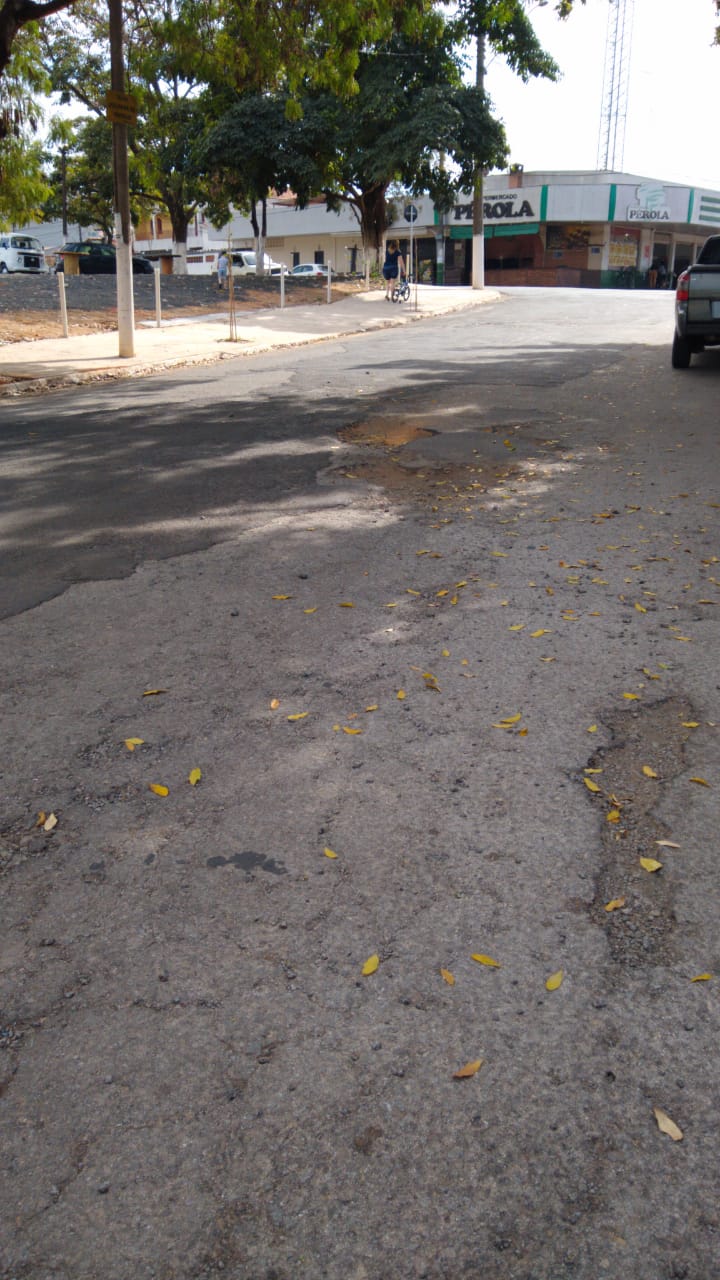 